SwitzerlandSwitzerlandSwitzerlandAugust 2029August 2029August 2029August 2029MondayTuesdayWednesdayThursdayFridaySaturdaySunday12345Bundesfeiertag678910111213141516171819202122232425262728293031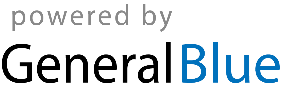 